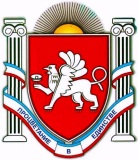 РЕСПУБЛИКА  КРЫМНИЖНЕГОРСКИЙ РАЙОНАДМИНИСТРАЦИЯ НОВОГРИГОРЬЕВСКОГО СЕЛЬСКОГО ПОСЕЛЕНИЯ             П О С Т А Н О В Л Е Н И Е   № 197С.Новогригорьевка О внесении изменений в постановление администрации Новогригорьевского сельского поселения от 22.07.2016 № 98 «О порядке применения дисциплинарных взысканий к муниципальным служащим администрации Новогригорьевского сельского поселения Нижнегорского района Республики Крым».Рассмотрев Информационное письмо Прокуратуры Нижнегорского района от 08.10.2018 № 7-1029в-18 «О необходимости внесения изменений в уставы муниципальных образований и иные муниципальные нормативные правовые акты в связи с изменениями федерального законодательства в сфере противодействия коррупции»», в соответствии с Федеральным законом от 3 августа 2018 г. N 307-ФЗ "О внесении изменений в отдельные законодательные акты Российской Федерации в целях совершенствования контроля за соблюдением законодательства Российской Федерации о противодействии коррупции",  администрация Новогригорьевского сельского поселения                                            ПОСТАНОВЛЯЕТ:1. Внести в постановление администрации Новогригорьевского сельского поселения от 22.07.2016 № 98 «О порядке применения дисциплинарных взысканий к муниципальным служащим администрации Новогригорьевского сельского поселения Нижнегорского района Республики Крым» (далее – Порядок) следующие изменения:1.1. Пункт 2.2.2 раздела 2 Порядка дополнить подпунктом «2.1» следующего содержания:«2.1) доклада подразделения кадровой службы администрации Новогригорьевского сельского поселения Нижнегорского района Республики Крым по профилактике коррупционных и иных правонарушений о совершении коррупционного правонарушения, в котором излагаются фактические обстоятельства его совершения, и письменного объяснения муниципального служащего только с его согласия и при условии признания им факта совершения коррупционного правонарушения (за исключением применения взыскания в виде увольнения в связи с утратой доверия);».2. Настоящее постановление подлежит обнародованию путем размещения на официальном сайте администрации Новогригорьевского сельского поселения Нижнегорского района Республики Крым, а также на информационном стенде в здании администрации Новогригорьевского сельского поселения Нижнегорского района Республики Крым по адресу: с.Новогригорьевка, ул.Мичурина, 59.	3. Постановление вступает в силу с момента обнародования.4.Контроль за исполнением настоящего Постановления оставляю за собой. Глава администрации  Новогригорьевского сельского поселения 				А.М.Данилин   От 18.10.2018 г.